Информация о деятельностиБрестское городское спортивное общественное объединение «Детская гандбольная лига»за 2023 годБГСОО «Детская гандбольная лига» на основании статьи 24 Закона Республики Беларусь от 04.10.1994 г. «Об общественных объединениях» (далее – Закон) и статьи 9-2 Закона Республики Беларусь от 30.06.2014 № 165-З «О мерах по предотвращению легализации доходов, полученных преступным путем, финансирования террористической деятельности и финансирования распространения оружия массового поражения» предоставляет следующую информацию (отчетность) о своей деятельности и поступлении и расходовании денежных средств и иного имущества за 2023 год.БГСОО «Детская гандбольная лига» продолжает свою деятельность в 2023 году по юридическому адресу: 224028, г. Брест, ул. Ленинградская, 4 каб. 122 тел. +375162342290 на основании договора аренды №13 от 01.02.2024г., сроком действия до 31.01.2029г. (копия договора аренды прилагается).По состоянию на 01.01.2024 численность общественного объединения составляет 10 человек согласно журналу учета членов объединения.Организационных структур объединение в своем составе не имеет.Сведения о мероприятиях, проведенных общественным объединением в уставных целях за 2023 год:«Детская гандбольная лига «ZUBR CUP»2023 годИнформация о поступлении денежных средств и иного имущества в 2023 году:остаток на 01.01.2023 года – 104 728,50руб.общая сумма поступивших денежных средств и иного имущества – 300 000,00руб., из них:вступительных и членских взносов– 0руб.; (справочно: сумма может быть не указана только в случае, если уплата взносов не предусмотрена уставом).поступлений от проводимых в уставных целях лекций, выставок, спортивных и других мероприятий – 0руб.;доходы от предпринимательской деятельности, осуществляемой в порядке, установленном частью третьей статьи 20 Закона– 0руб.;добровольные пожертвования – 0руб.;поступлений от иностранных и международных организаций:добровольных пожертвований – 0руб.;поступлений, полученных в качестве безвозмездной (спонсорской) помощи – 300 000,00руб.;иных поступлений (проценты по депозиту) – 0руб.;Информация о расходовании денежных средств и иного имущества за 2023 год:общая сумма расходов денежных средств и иного имущества – 337740,50 руб., из них:численность работников общественного объединения – 6 чел.;размер на оплаты труда– 67051,84руб.;расходы на материально-техническое обеспечение – 15904,96 руб.;расходы на проведение спортивных мероприятий сезон 2022/2023 и 2023/2024 – 136652,70 руб.;расходы на проведение Учреждением отборочных игровых туров и занятий для участия в Детской гандбольной лиге сезон 2022/2023 – 118131,00 руб.Остаток на 31.12.2023 года – 66988,00 руб.Отчет размещен в http://www.zubrcup.by/files/files/%D0%98%D0%BD%D1%84%D0%BE%D1%80%D0%BC%D0%B0%D1%86%D0%B8%D1%8F%20%D0%BE%20%D0%B4%D0%B5%D1%8F%D1%82%D0%B5%D0%BB%D1%8C%D0%BD%D0%BE%D1%81%D1%82%D0%B8%20%D0%91%D0%93%D0%A1%D0%9E%D0%9E%20%C2%AB%D0%94%D0%B5%D1%82%D1%81%D0%BA%D0%B0%D1%8F%20%D0%B3%D0%B0%D0%BD%D0%B4%D0%B1%D0%BE%D0%BB%D1%8C%D0%BD%D0%B0%D1%8F%20%D0%BB%D0%B8%D0%B3%D0%B0%C2%BB%20%D0%B7%D0%B0%202022%C2%A0%D0%B3%D0%BE%D0%B4.docx 20.03.2024 года.Приложение:    1. Список членов Правления.2.Список членов контрольно-ревизионной комиссии.3. Копия договора аренды.4. Приложение 1.5. Приложение 2.6. Приложение 3.7. Приложение 4.8. Приложение 5.9. Приложение 6.10. Приложение 7.11. Приложение 8.12. Приложение 9.13. Приложение 10.14. Приложение 11.15. Приложение 12.16. Приложение 13.17. Приложение 14.18. Приложение 15.19. Приложение 16.20. Приложение 17.21. Приложение 18.22. Приложение 19.Председатель Правления	Хорошун Н.М.Брэсцкае гарадское спартыўнае грамадскае аб'яднанне«Дзіцячая гандбольная ліга»224028 г. Брэст, вул. Ленiнградская,4тэлефон/факс 8 0162 34 22 90e-mail: zubr_cup@mail.ruр/c BY64OLMP30153000011340000933ААТ «Белгазпрамбанк»BIC: OLMPBY2X УНН 291271330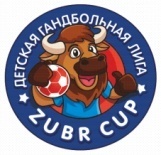 Брестское городское спортивное общественное объединение «Детская гандбольная лига»224028 г. Брест, ул. Ленинградская,4телефон/факс 8 0162 34 22 90e-mail: zubr_cup@mail.ruр/c BY64OLMP30153000011340000933ОАО «Белгазпромбанк»BIC: OLMPBY2X УНП 29127133021.03.2024 № ______На № ____от ____________  Главное управление юстиции Брестского облисполкомаул. Ленина,11224005, г. Брест№п/пДата мероприятияТур, возраст, место проведенияЦели мероприятияУчаствующие команды29-31.01.20232 тур,Юноши2009-2010гг.р.дивизион 1Брест Популяризация, совершенствование и развитие гандбола; формирование здорового образа жизни среди детей и подростков; привлечение детей и подростков к активным занятиям гандболом; участие в подготовке и проведении спортивных соревнований по гандболу различного уровня среди детей и подростков; проведение и организация выставок, спортивно-массовых, оздоровительных и иных мероприятий.Спортсмены и тренеры команд, судьи согласно Приложения 1.Освещение мероприятия:http://www.zubrcup.byhttps://instagram.com/zubrcuphttps://vk.com/zubrcup07-09.02.20232 тур, Юноши2007-2008 гг.р.дивизион 1Брест Популяризация, совершенствование и развитие гандбола; формирование здорового образа жизни среди детей и подростков; привлечение детей и подростков к активным занятиям гандболом; участие в подготовке и проведении спортивных соревнований по гандболу различного уровня среди детей и подростков; проведение и организация выставок, спортивно-массовых, оздоровительных и иных мероприятий.Спортсмены и тренеры команд, судьи согласно Приложения 2.Освещение мероприятия:http://www.zubrcup.byhttps://instagram.com/zubrcuphttps://vk.com/zubrcup03-05.03.20233 тур, Юноши2011-2012 гг.р.Брест Популяризация, совершенствование и развитие гандбола; формирование здорового образа жизни среди детей и подростков; привлечение детей и подростков к активным занятиям гандболом; участие в подготовке и проведении спортивных соревнований по гандболу различного уровня среди детей и подростков; проведение и организация выставок, спортивно-массовых, оздоровительных и иных мероприятий.Спортсмены и тренеры команд, судьи согласно Приложения 3.Освещение мероприятия:http://www.zubrcup.byhttps://instagram.com/zubrcuphttps://vk.com/zubrcup10-12.04.20234 тур (за выход в финал и 5-9 место)Юноши2009-2010 гг.р.БрестПопуляризация, совершенствование и развитие гандбола; формирование здорового образа жизни среди детей и подростков; привлечение детей и подростков к активным занятиям гандболом; участие в подготовке и проведении спортивных соревнований по гандболу различного уровня среди детей и подростков; проведение и организация выставок, спортивно-массовых, оздоровительных и иных мероприятий.Спортсмены и тренеры команд, судьи согласно Приложения 4.Освещение мероприятия:http://www.zubrcup.byhttps://instagram.com/zubrcuphttps://vk.com/zubrcup01-03.05.20234 тур за 5-10 местоЮноши2011-2012 гг.р.БрестПопуляризация, совершенствование и развитие гандбола; формирование здорового образа жизни среди детей и подростков; привлечение детей и подростков к активным занятиям гандболом; участие в подготовке и проведении спортивных соревнований по гандболу различного уровня среди детей и подростков; проведение и организация выставок, спортивно-массовых, оздоровительных и иных мероприятий.Спортсмены и тренеры команд, судьи согласно Приложения 5.Освещение мероприятия:http://www.zubrcup.byhttps://instagram.com/zubrcuphttps://vk.com/zubrcup04-06.05.20234 финальный тур, юноши2007-2008 гг.р.Юноши2009-2010 гг.р.Юноши2011-2012 гг.р.БрестПопуляризация, совершенствование и развитие гандбола; формирование здорового образа жизни среди детей и подростков; привлечение детей и подростков к активным занятиям гандболом; участие в подготовке и проведении спортивных соревнований по гандболу различного уровня среди детей и подростков; проведение и организация выставок, спортивно-массовых, оздоровительных и иных мероприятий.Спортсмены и тренеры команд, судьи согласно Приложения 6.Освещение мероприятия:http://www.zubrcup.byhttps://instagram.com/zubrcuphttps://vk.com/zubrcup14-16.09.20231 тур, Юноши2008-2009 гг.р.дивизион 1БрестПопуляризация, совершенствование и развитие гандбола; формирование здорового образа жизни среди детей и подростков; привлечение детей и подростков к активным занятиям гандболом; участие в подготовке и проведении спортивных соревнований по гандболу различного уровня среди детей и подростков; проведение и организация выставок, спортивно-массовых, оздоровительных и иных мероприятий.Спортсмены и тренеры команд, судьи согласно Приложения 7.Освещение мероприятия:http://www.zubrcup.byhttps://instagram.com/zubrcuphttps://vk.com/zubrcup26-28.09.20231 тур, Юноши2008-2009 гг.р.дивизион 1 МогилевПопуляризация, совершенствование и развитие гандбола; формирование здорового образа жизни среди детей и подростков; привлечение детей и подростков к активным занятиям гандболом; участие в подготовке и проведении спортивных соревнований по гандболу различного уровня среди детей и подростков; проведение и организация выставок, спортивно-массовых, оздоровительных и иных мероприятий.Спортсмены и тренеры команд, судьи согласно Приложения 8.Освещение мероприятия:http://www.zubrcup.byhttps://instagram.com/zubrcuphttps://vk.com/zubrcup27-30.09.20231 тур, Юноши2008-2009 гг.р.дивизион 1ГомельПопуляризация, совершенствование и развитие гандбола; формирование здорового образа жизни среди детей и подростков; привлечение детей и подростков к активным занятиям гандболом; участие в подготовке и проведении спортивных соревнований по гандболу различного уровня среди детей и подростков; проведение и организация выставок, спортивно-массовых, оздоровительных и иных мероприятий.Спортсмены и тренеры команд, судьи согласно Приложения 9.Освещение мероприятия:http://www.zubrcup.byhttps://instagram.com/zubrcuphttps://vk.com/zubrcup29.09.-01.10.20231 тур, Юноши2008-2009 гг.р.дивизион 2ОршаПопуляризация, совершенствование и развитие гандбола; формирование здорового образа жизни среди детей и подростков; привлечение детей и подростков к активным занятиям гандболом; участие в подготовке и проведении спортивных соревнований по гандболу различного уровня среди детей и подростков; проведение и организация выставок, спортивно-массовых, оздоровительных и иных мероприятий.Спортсмены и тренеры команд, судьи согласно Приложения 10.Освещение мероприятия:http://www.zubrcup.byhttps://instagram.com/zubrcuphttps://vk.com/zubrcup17-19.10.20231 тур, Юноши2010-2011 гг.р.дивизион 1МинскПопуляризация, совершенствование и развитие гандбола; формирование здорового образа жизни среди детей и подростков; привлечение детей и подростков к активным занятиям гандболом; участие в подготовке и проведении спортивных соревнований по гандболу различного уровня среди детей и подростков; проведение и организация выставок, спортивно-массовых, оздоровительных и иных мероприятий.Спортсмены и тренеры команд, судьи согласно Приложения 11.Освещение мероприятия:http://www.zubrcup.byhttps://instagram.com/zubrcuphttps://vk.com/zubrcup18-20.10.20231 тур, Юноши2010-2011 гг.р.дивизион 1БрестПопуляризация, совершенствование и развитие гандбола; формирование здорового образа жизни среди детей и подростков; привлечение детей и подростков к активным занятиям гандболом; участие в подготовке и проведении спортивных соревнований по гандболу различного уровня среди детей и подростков; проведение и организация выставок, спортивно-массовых, оздоровительных и иных мероприятий.Спортсмены и тренеры команд, судьи согласно Приложения 12.Освещение мероприятия:http://www.zubrcup.byhttps://instagram.com/zubrcuphttps://vk.com/zubrcup21-23.10.20231 тур, Юноши2010-2011 гг.р.дивизион 1ГродноПопуляризация, совершенствование и развитие гандбола; формирование здорового образа жизни среди детей и подростков; привлечение детей и подростков к активным занятиям гандболом; участие в подготовке и проведении спортивных соревнований по гандболу различного уровня среди детей и подростков; проведение и организация выставок, спортивно-массовых, оздоровительных и иных мероприятий.Спортсмены и тренеры команд, судьи согласно Приложения 13.Освещение мероприятия:http://www.zubrcup.byhttps://instagram.com/zubrcuphttps://vk.com/zubrcup24-25.10.20231 тур, Юноши2010-2011 гг.р.дивизион 2ЛяховичиПопуляризация, совершенствование и развитие гандбола; формирование здорового образа жизни среди детей и подростков; привлечение детей и подростков к активным занятиям гандболом; участие в подготовке и проведении спортивных соревнований по гандболу различного уровня среди детей и подростков; проведение и организация выставок, спортивно-массовых, оздоровительных и иных мероприятий.Спортсмены и тренеры команд, судьи согласно Приложения 14.Освещение мероприятия:http://www.zubrcup.byhttps://instagram.com/zubrcuphttps://vk.com/zubrcup30.10-01.11.20231 тур, Юноши2010-2011 гг.р.дивизион 2БелыничиПопуляризация, совершенствование и развитие гандбола; формирование здорового образа жизни среди детей и подростков; привлечение детей и подростков к активным занятиям гандболом; участие в подготовке и проведении спортивных соревнований по гандболу различного уровня среди детей и подростков; проведение и организация выставок, спортивно-массовых, оздоровительных и иных мероприятий.Спортсмены и тренеры команд, судьи согласно Приложения 15.Освещение мероприятия:http://www.zubrcup.byhttps://instagram.com/zubrcuphttps://vk.com/zubrcup03-05.11.20231 тур, Юноши2008-2009 гг.р.дивизион 2ЩучинПопуляризация, совершенствование и развитие гандбола; формирование здорового образа жизни среди детей и подростков; привлечение детей и подростков к активным занятиям гандболом; участие в подготовке и проведении спортивных соревнований по гандболу различного уровня среди детей и подростков; проведение и организация выставок, спортивно-массовых, оздоровительных и иных мероприятий.Спортсмены и тренеры команд, судьи согласно Приложения 16.Освещение мероприятия:http://www.zubrcup.byhttps://instagram.com/zubrcuphttps://vk.com/zubrcup08-10.11.20231 тур, Юноши2012-2013 гг.р.БрестПопуляризация, совершенствование и развитие гандбола; формирование здорового образа жизни среди детей и подростков; привлечение детей и подростков к активным занятиям гандболом; участие в подготовке и проведении спортивных соревнований по гандболу различного уровня среди детей и подростков; проведение и организация выставок, спортивно-массовых, оздоровительных и иных мероприятий.Спортсмены и тренеры команд, судьи согласно Приложения 17.Освещение мероприятия:http://www.zubrcup.byhttps://instagram.com/zubrcuphttps://vk.com/zubrcup10-12.11.20231 тур, Юноши2012-2013 гг.р.МинскПопуляризация, совершенствование и развитие гандбола; формирование здорового образа жизни среди детей и подростков; привлечение детей и подростков к активным занятиям гандболом; участие в подготовке и проведении спортивных соревнований по гандболу различного уровня среди детей и подростков; проведение и организация выставок, спортивно-массовых, оздоровительных и иных мероприятий.Спортсмены и тренеры команд, судьи согласно Приложения 18.Освещение мероприятия:http://www.zubrcup.byhttps://instagram.com/zubrcuphttps://vk.com/zubrcup16-18.11.20231 тур,Юноши2012-2013 гг.р.ГомельПопуляризация, совершенствование и развитие гандбола; формирование здорового образа жизни среди детей и подростков; привлечение детей и подростков к активным занятиям гандболом; участие в подготовке и проведении спортивных соревнований по гандболу различного уровня среди детей и подростков; проведение и организация выставок, спортивно-массовых, оздоровительных и иных мероприятий.Спортсмены и тренеры команд, судьи согласно Приложения 19.Освещение мероприятия:http://www.zubrcup.byhttps://instagram.com/zubrcuphttps://vk.com/zubrcup№ п/пНаименование организации и государства, от которых поступает помощьСумма полученных денежных средств, руб.Наименование полученного имуществаРазмер полученного имущества, руб.нетнетнетнет№ п/пНаименование источника использования денежных средств и иного имуществаСумма, руб.Наименование мероприятияв качестве вступительных и членских взносов0,00нетот проводимых лекций, выставок, спортивных и других мероприятий0,00нетв качестве доходов от предпринимательской деятельности0,00нетв качестве добровольных пожертвований0,00нетот иностранных и международных организаций0,00нетв качестве безвозмездной (спонсорской) помощи 5953,292 тур,Юноши 2009-2010гг.р.дивизион 1Брест в качестве безвозмездной (спонсорской) помощи 5921,232 тур, Юноши 2007-2008 гг.р.дивизион 1 Брест в качестве безвозмездной (спонсорской) помощи 9043,363 тур, Юноши 2011-2012 гг.р. Брест в качестве безвозмездной (спонсорской) помощи 6931,164 тур (за выход в финал и 5-9 место)Юноши 2009-2010 гг.р.Бреств качестве безвозмездной (спонсорской) помощи 6836,764 тур за 5-10 местоЮноши 2011-2012 гг.р.Бреств качестве безвозмездной (спонсорской) помощи 18094,824 финальный тур,Юноши 2007-2008 гг.р.Юноши 2009-2010 гг.р.Юноши 2011-2012 гг.р.Бреств качестве безвозмездной (спонсорской) помощи 5571,001 тур, Юноши 2008-2009 гг.р.дивизион 1 Бреств качестве безвозмездной (спонсорской) помощи 6510,201 тур, Юноши 2008-2009 гг.р.дивизион 1 Могилевв качестве безвозмездной (спонсорской) помощи 7151,001 тур, Юноши 2008-2009 гг.р.дивизион 1 Гомельв качестве безвозмездной (спонсорской) помощи 6885,001 тур, Юноши 2008-2009 гг.р.дивизион 2 Оршав качестве безвозмездной (спонсорской) помощи 6568,201 тур, Юноши 2010-2011 гг.р.дивизион 1 Минскв качестве безвозмездной (спонсорской) помощи 5666,001 тур, Юноши 2010-2011 гг.р.дивизион 1 Бреств качестве безвозмездной (спонсорской) помощи 5920,001 тур, Юноши 2010-2011 гг.р.дивизион 1 Гроднов качестве безвозмездной (спонсорской) помощи 2602,001 тур, Юноши 2010-2011 гг.р.дивизион 2 Ляховичив качестве безвозмездной (спонсорской) помощи 5495,281 тур, Юноши 2010-2011 гг.р.дивизион 2 Белыничив качестве безвозмездной (спонсорской) помощи 6322,001 тур, Юноши 2008-2009 гг.р.дивизион 2 Щучинв качестве безвозмездной (спонсорской) помощи 8000,001 тур, Юноши 2012-2013 гг.р.Бреств качестве безвозмездной (спонсорской) помощи 8256,401 тур, Юноши 2012-2013 гг.р.Минскв качестве безвозмездной (спонсорской) помощи 8925,001 тур,Юноши 2012-2013 гг.р.Гомельиз иных источников0,00нетИтого:Итого:136 652,70